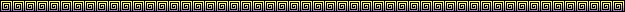                              График уборки кабинета  «Точка Роста»МУНИЦИПАЛЬНОЕ БЮДЖЕТНОЕ ОБЩЕОБРАЗОВАТЕЛЬНОЕ УЧРЕЖДЕНИЕ «Атланаульская гимназия им. И. Казака»МР «Буйнакский район»368216 Республика Дагестан Буйнакский район с. Атланаулул.Гунибское шоссе 51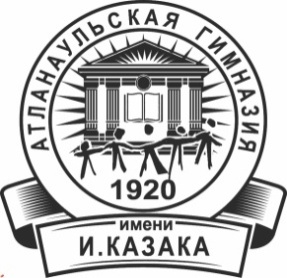 ИНН: 0507009642ОГРН: 1030500713616КПП: 050701001ОКПО: 58931252E-mail: Atlanaul@rambler.ruwww:http://atlan.dagschool.com/тел. 8(9064) 47 55 70УТВЕРЖДАЮ   Директор МБОУ   «Атланаульская гимназия»____________/А.С.Абакаров/«____»______________20___г.СогласованоРуководитель центра_________/Гаджиева П.П../«_____»_______________20___г.Дни недели        Проветривание        ПроветриваниеВлажная уборкаГенеральная уборкаПонедельник13.00-13.1014.00-14.208.00-8.45 9.15-9.2510.10-10.3011.15-11.2512.10-12.2013.05-13.15         11.30-12.00,16.001 раз в месяц(25-30число каждого месяцаВторник 14.55-15.058.00-8.45 9.15-9.2510.10-10.3011.15-11.2512.10-12.2013.05-13.15         11.30-12.00,16.001 раз в месяц(25-30число каждого месяцаСреда14.00-14.1015.05-15.158.00-8.45 9.15-9.2510.10-10.3011.15-11.2512.10-12.2013.05-13.15         11.30-12.00,16.001 раз в месяц(25-30число каждого месяцаЧетверг15.05-15.158.00-8.45 9.15-9.2510.10-10.3011.15-11.2512.10-12.2013.05-13.15         11.30-12.00,16.001 раз в месяц(25-30число каждого месяцаПятница13.00-13.1014.10-14.2015.05-15.158.00-8.45 9.15-9.2510.10-10.3011.15-11.2512.10-12.2013.05-13.1511.30-12.00,16.001 раз в месяц(25-30число каждого месяцаСуббота14.00-14.1015.05-15.158.00-8.45 9.15-9.2510.10-10.3011.15-11.2512.10-12.2013.05-1311.30-12.00,16.001 раз в месяц(25-30число каждого месяца